РЕШЕНИЕОб одобрении Соглашения осуществления части полномочий Администрации муниципального образования «Муки-Каксинское» и Администрацией муниципального образования «Сюмсинский район» по организации ритуальных услугПринято Советом депутатовмуниципального образования                                              02 апреля 2019 года«Муки-Каксинское»В соответствии с Федеральным законом от 6 октября 2003 г. №131-ФЗ «Об общих принципах организации местного самоуправления в Российской Федерации», на основании  Устава муниципального образования «Муки-Каксинское», Совет депутатов муниципального образования «Муки-Каксинское» РЕШАЕТ: 1. Одобрить прилагаемое Соглашение между Администрацией муниципального образования «Муки-Каксинское» и Администрацией муниципального образования «Сюмсинский район» о передаче осуществления части полномочий по  организации ритуальных услуг. 2. Опубликовать настоящее решение на официальном сайте МО «Сюмсинский район» в подразделе муниципальное образование «Муки-Каксинское».Глава муниципального образования«Муки-Каксинское»	                                                                   А.П. Сидоровас. Муки-Какси02.04.2019 г.№ 8Совет депутатовмуниципального образования«Муки-Каксинское»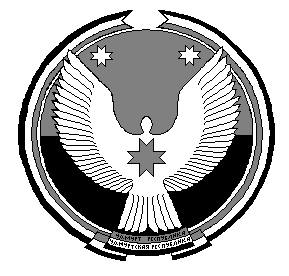 «Муки-Какси» муниципал кылдытэтысьдепутатъёслэн кенешсы